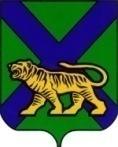 ТЕРРИТОРИАЛЬНАЯ ИЗБИРАТЕЛЬНАЯ КОМИССИЯ ПАРТИЗАНСКОГО РАЙОНАРЕШЕНИЕс. Владимиро-АлександровскоеО рабочих группах для обеспечения контроля за получением открепительных удостоверений, передачей  открепительных удостоверений, хранением открепительных удостоверений в резерве территориальной избирательной комиссии, погашением неиспользованных открепительных удостоверений для голосования на выборах депутатов Государственной Думы Федерального Собрания Российской Федерации седьмого созыва, депутатов Законодательного Собрания Приморского края, назначенных на 18 сентября 2016 годаВ соответствии с частью 15 статьи 73 Избирательного кодекса Приморского края;  руководствуясь пунктами 4.1 раздела 2, пунктом 2.1 раздела 3 Порядка передачи открепительных удостоверений избирательным комиссиям, комиссиям референдума и учета открепительных удостоверений, утвержденного постановлением Центральной избирательной комиссии Российской Федерации от 16 марта 2016 года № 328/1863-6, территориальная избирательная комиссия Партизанского районаРЕШИЛА:1. Сформировать Рабочую группу для обеспечения контроля за получением открепительных удостоверений, передачу открепительных удостоверений участковым избирательным комиссиям, хранение открепительных удостоверений в резерве территориальной избирательной комиссии  и погашение неиспользованных открепительных удостоверений для голосования на выборах депутатов Государственной Думы Федерального Собрания Российской Федерации седьмого созыва, утвердив её состав:- Мамонова Татьяна Ивановна - секретарь территориальной избирательной комиссии, руководитель Рабочей группы;- Белянина Ольга Владимировна  - член территориальной избирательной комиссии  Партизанского  района с правом решающего голоса, член  Рабочей группы;- Цакун Ольга Владимировна    -  член территориальной избирательной комиссии  Партизанского  района с правом решающего голоса, член  Рабочей группы.2. Сформировать Рабочую группу для обеспечения контроля за получением открепительных удостоверений, передачу открепительных удостоверений участковым избирательным комиссиям, хранение открепительных удостоверений в резерве территориальной избирательной комиссии  и погашение неиспользованных открепительных удостоверений для голосования на выборах депутатов Законодательного Собрания Приморского края, утвердив её состав:- Мамонова Татьяна Ивановна - секретарь территориальной избирательной комиссии, руководитель Рабочей группы;- Белянина Ольга Владимировна  - член территориальной избирательной комиссии  Партизанского  района с правом решающего голоса, член  Рабочей группы; -  Цакун Ольга Владимировна   -  член территориальной избирательной комиссии  Партизанского  района с правом решающего голоса, член  Рабочей группы.3. Разместить настоящее решение на сайте администрации Партизанского муниципального района  в разделе «Территориальная избирательная комиссия» в информационно-телекоммуникационной сети «Интернет».  19.07.2016                            №  35/9Председатель комиссии Ж.А.ЗапорощенкоСекретарь комиссии Т. И. Мамонова